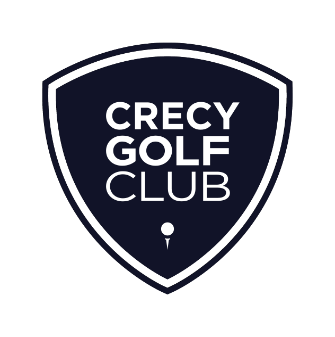 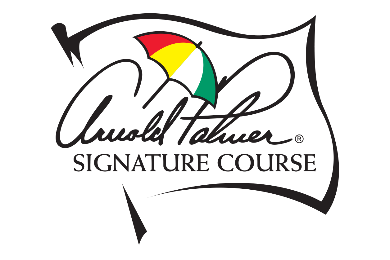        GRAND PRIX DE CRECY18 & 19 MAI 2024INSCRIPTION PAR CHÈQUENOM : ……………………………………………………………………………………………………….PRÉNOM : …………………………………………………………..........................................N° DE LICENCE : …………………………………………………………………………………………..ADRESSE : ………………………………………………………………………………………………….CODE POSTAL : ………………………………………………………………………………………….VILLE: ………………………………………………………………………………………………………..E-MAIL: ……………………………………………………………………………………………………..TÉLÉPHONE: ………………………………………………………………………………………………INDEX: …………………………………CLUB: …………………………………………………………..Joindre un chèque à l’ordre de « Crécy Golf » à envoyer àCrécy Golf Club, Route de Guérard 77580 Crécy-la-ChapelleTarifs90€ - Extérieurs65€ - Jeunes (19-24 ans)50€ - Jeunes (18 ans et -)30€ - Membres du clubMERCI DE PRENDRE CONNAISSANCE DU RÈGLEMENT DE L’ÉPREUVETOUT DÉSISTEMENT APRÈS LE 11 MAI 2024 NE POURRA ÊTRE REMBOURSÉ